RESULTADO – TOMADA DE PREÇO02492EM55809HEMU2O Instituto de Gestão e Humanização – IGH, entidade de direito privado e sem finslucrativos, classificado como Organização Social, vem tornar público o resultado daTomada de Preços, com a finalidade de adquirir bens, insumos e serviços para o HEMU -Hospital Estadual da Mulher, com endereço à Rua R-7, S/N, Setor Oeste, Goiânia, CEP:74.125-090.Art. 10º Não se exigirá a publicidade prévia disposta no artigoII. EMERGÊNCIA: Nas compras ou contratações realizadas em caráter de urgência ouemergência, caracterizadas pela ocorrência de fatos inesperados e imprevisíveis, cujo nãoatendimento imediato seja mais gravoso, importando em prejuízos ou comprometendo asegurança de pessoas ou equipamentos, reconhecidos pela administração.OBS: ENVIADO PDF DE CONFIRMAÇÃO BIONEXO COM AS INFORMAÇÕES DE RESULTADOFORNECEDORCÓDIGOITEMQUANT.VALORUNITÁRIO25,00VALORTOTAL25,00GOIAARTECCOMPRESSORES LTDACNPJ:76904COTOVELOUNIAO TUBO6MM X MACHO3/8 NPT EMLATAO0121.934.332/0001-13GOIAARTECCOMPRESSORES LTDACNPJ:5739376907769087690676909ELEMENTOSEPARADORFSBS501050101011.120,0030,001.120,00150,00570,0025,000520,002.410,0021.934.332/0001-13GOIAARTECMANGUEIRANYLON TECALONBRANCA 6 X 4MMCOMPRESSORES LTDACNPJ:21.934.332/0001-13GOIAARTECSENSOR DE570,0025,00COMPRESSORES LTDACNPJ:TEMPERATURA P/COMPRESSORSCHULZ SRP 3032TEE UNIAO DEPORCA E ANILHA6MM21.934.332/0001-13GOIAARTECCOMPRESSORES LTDACNPJ:21.934.332/0001-13GOIAARTECTERMOSTATO 90ºP/ COMPRESSORSCHULZ SPR 3032520,00COMPRESSORES LTDACNPJ:21.934.332/0001-13VALOR TOTAL55809/2024Goiânia/GO, 09 de fevereiro de 2024.LUCAS AUGUSTOVITORINOAssinado de forma digital porLUCAS AUGUSTO VITORINODados: 2024.02.09 08:21:51 -03'00'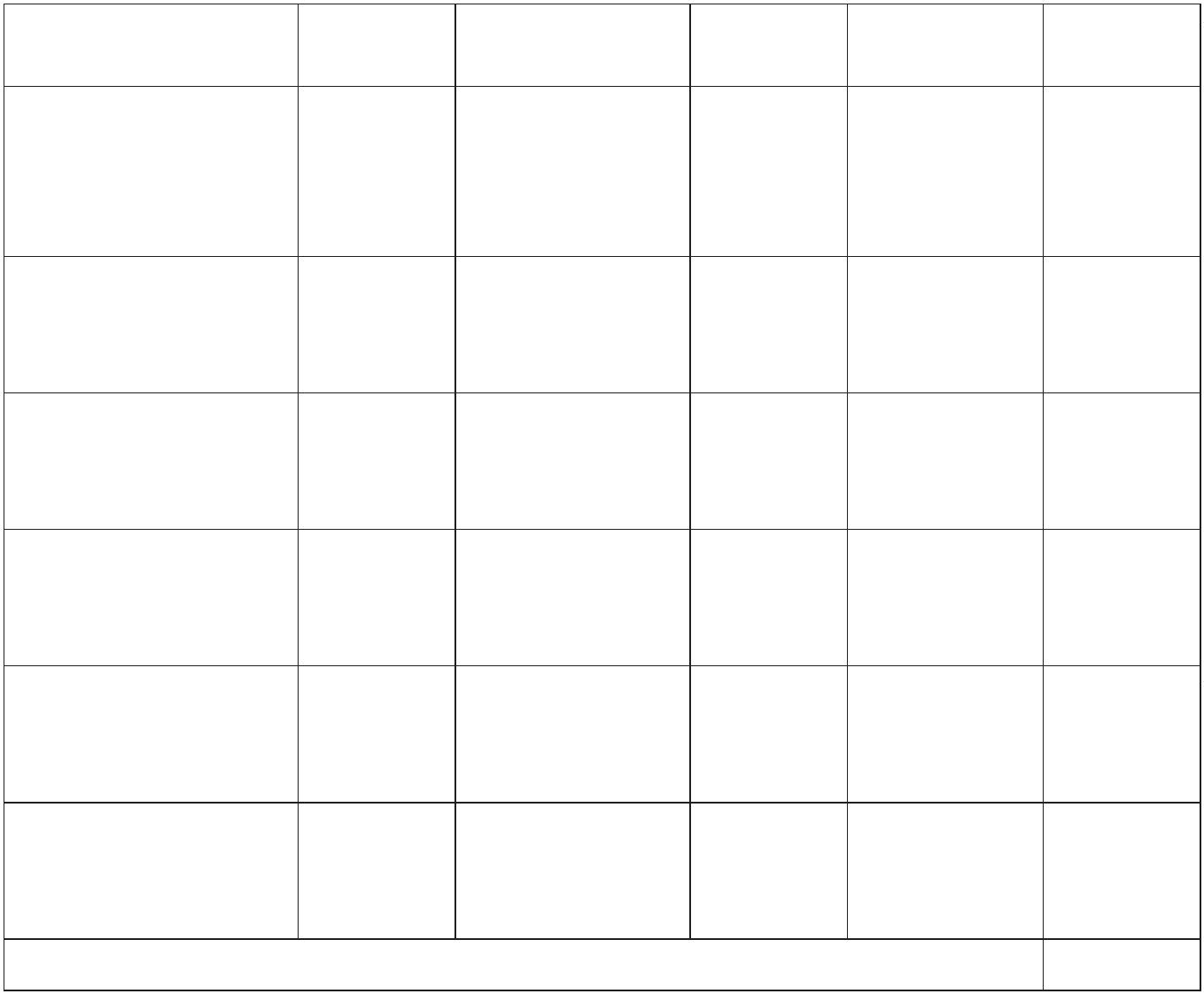 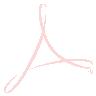 